Koulun turvallisuuskulttuurin kehittämissuunnitelma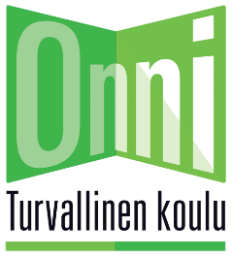 Kehittämissuunnitelman laatimisen pvm ja laatijat:Kehittämissuunnitelma päivitetään seuraavan kerran: Koulun nimiLukuvuosiKoulumme erityispiirteetturvallisuustyössäVahvuutemme turvallisuustyössäI. Turvallisuuskulttuurin dimensiotTurvallisuuskulttuurin kehittämiseksi tehtävät toimenpiteetEdistymisen seuranta: pvm., vastuuhenkilöROOLIT JA VASTUUTROOLIT JA VASTUUTROOLIT JA VASTUUTRehtorin ja turvallisuusvastaavan rooli, opettajien roolit ja vastuutOppilaiden osallisuusVanhempien osallistuminenOnko yhteisöllisyys riittävää?TURVALLISUUSTYÖN RESURSSITTURVALLISUUSTYÖN RESURSSITTURVALLISUUSTYÖN RESURSSITAika-, henkilöstö- ja muut resurssitTURVALLISUUSOSAAMINEN JA HARJOITTELUTURVALLISUUSOSAAMINEN JA HARJOITTELUTURVALLISUUSOSAAMINEN JA HARJOITTELUHenkilöstön ja oppilaiden osaamisen kehittäminen, koulutustarpeet?YHTEISTYÖ SIDOSRYHMIEN KANSSAYHTEISTYÖ SIDOSRYHMIEN KANSSAYHTEISTYÖ SIDOSRYHMIEN KANSSANykyinen yhteistyö, lisätarpeet ja kehittämistarpeet?VAAROJEN ARVIOINTI JA YMMÄRRYS RISKEISTÄVAAROJEN ARVIOINTI JA YMMÄRRYS RISKEISTÄVAAROJEN ARVIOINTI JA YMMÄRRYS RISKEISTÄTarve vaarojen arvioimiseen ja riskien tunnistamiseenTURVALLISUUSKULTTUURIN ITSEARVIOINTI JA TARKASTUKSETTURVALLISUUSKULTTUURIN ITSEARVIOINTI JA TARKASTUKSETTURVALLISUUSKULTTUURIN ITSEARVIOINTI JA TARKASTUKSETMitä omatoimisia turvallisuustarkastuksia?Kuinka usein?Tarvitaanko muita?SUUNNITELMAT JA TURVAOHJEISTUKSETSUUNNITELMAT JA TURVAOHJEISTUKSETSUUNNITELMAT JA TURVAOHJEISTUKSETSuunnitelmien ja ohjeistusten päivittämistarve?Suunnitelmien jalkauttaminenDokumentaation lisääminenTURVALLISUUSVIESTINTÄTURVALLISUUSVIESTINTÄTURVALLISUUSVIESTINTÄViestinnän riittävyys, menetelmät, viestipohjat, kriisiviestintäohjeetTURVALLISUUSPOIKKEAMAT: Läheltä piti -tilanteet, tapaturmat, onnettomuudet (tulipalo, ympäristö), väkivalta, kiusaaminen ja häirintä TURVALLISUUSPOIKKEAMAT: Läheltä piti -tilanteet, tapaturmat, onnettomuudet (tulipalo, ympäristö), väkivalta, kiusaaminen ja häirintä TURVALLISUUSPOIKKEAMAT: Läheltä piti -tilanteet, tapaturmat, onnettomuudet (tulipalo, ympäristö), väkivalta, kiusaaminen ja häirintä Mitä asioita on tarpeen kehittää turvallisuuspoikkeamien tunnistamisessa, raportoinnissa, juurisyyn määrittämisessä ja toimenpiteissä suhteessa nykytilaan?JÄLKIHOITO JA RESILIENSSIJÄLKIHOITO JA RESILIENSSIJÄLKIHOITO JA RESILIENSSIOnko tarvetta päivittää kriisin jälkitilanteen toimintamalleja?II. Tavoitetila yksikössä vuoden kuluttuaII. Tavoitetila yksikössä vuoden kuluttuaII. Tavoitetila yksikössä vuoden kuluttuaIII. MuutaIII. MuutaIII. Muuta